السؤال الأول : ضع علامة (√) أمام العبارة الصحيحة أو علامة (×) أمام العبارة الخاطئة فيما يلي :-  السؤال الثاني: اختر الإجابة الصحيحة مما يأتي :-                               1- نقطة داخل الأرض تبدأ الحركة عندها وتتحرر طاقة الزلزال :(أ) بؤرة الزلزال            (ب) المركز السطحي للزلزال     (ج) الصدع                              (د) البركان2- أي مما يأتي يقلق العلماء اكثر عندما يستخدمون الانترنت :(أ) الارقام                  (ب) اللغة                       (ج) دقة المعلومات وصحتها               (د) السرعة   3- أي مما يأتي يمثل الخطوة الأولى للبحث عن حل مشكلة ما :(أ) تسهيل المشكلة          (ب) تحديد المشكلة              (ج) تحليل المشكلة                    (د) حل المشكلة 4- تحويل الملاحظة الى ارقام  :(أ)القانون                   (ب) الفرضية                     (ج) القياس                              (د) المقارنة5- فتحات دائرية عند قمة البركان :(أ)الصهارة               (ب)فوهة البركان                   (ج)قوة الثوران                         (د) الآبة6- يستخدم لقياس قوة الزلازل :(أ) مقياس ميركالي      (ب)  مقياس رختر                (ج) السيزموجراف                        (د)    الترمومتر   7- الحمض النووي الذي يحمل الشفرة الوراثية من النواة الى الريبوسومات:(أ)   DNA                   (ب) RNA                      (ج)  الجين                           (د)  البروتين8- ما الذي يتحكم بالصفات الوراثية في المخلوق الحي ؟(أ) الغشاء البلازمي          (ب) الجينات             (ج)الجدار الخلوي                        (د) الميتوكندريا  9- المخلوقات الحية التي تستطيع صنع غذائها بنفسها :(أ) المستهلكات               (ب) المنتجات                   (ج) اكلات الأعشاب              (د) اكلات اللحوم10- يوجد الـ DNA داخل :(أ) السيتوبلازم            (ب) الغشاء البلازمي                      (ج) النواة                  (د)  الميتوكندريا        السؤال الثالث: ضع رقم المصطلح العلمي في المكان المناسب :-       السؤال الرابع:اذكر الاطوار التي تمر بها الخلية عند عملية الانقسام المتساوي.1-..........................................2-..........................................3-..........................................4-.......................................... اكمل خريطة المفاهيم التالية: أنواع النقل في الخلية انتهت الأسئلةأرجو لكم التوفيق والسداد ..معلم المادة / عبدالرحمن الزهرانيالمملكة العربية السعودية وزارة التعليم إدارة التعليم بمحافظة شرورةمتوسطة عكاشة بن محصن بالوديعةالمملكة العربية السعودية وزارة التعليم إدارة التعليم بمحافظة شرورةمتوسطة عكاشة بن محصن بالوديعةالمملكة العربية السعودية وزارة التعليم إدارة التعليم بمحافظة شرورةمتوسطة عكاشة بن محصن بالوديعةالمملكة العربية السعودية وزارة التعليم إدارة التعليم بمحافظة شرورةمتوسطة عكاشة بن محصن بالوديعة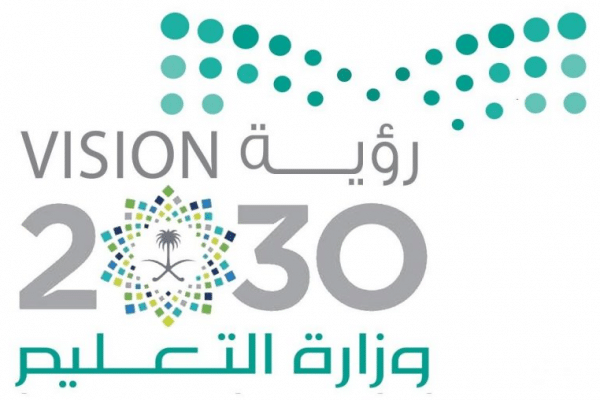 العام الدراسي : ١٤٤٤ هالمادة : العلومالصف : الثالث متوسطالزمن : ساعاتان ونصفالدور الأول العام الدراسي : ١٤٤٤ هالمادة : العلومالصف : الثالث متوسطالزمن : ساعاتان ونصفالدور الأول العام الدراسي : ١٤٤٤ هالمادة : العلومالصف : الثالث متوسطالزمن : ساعاتان ونصفالدور الأول الإختبار النهائي للفصل الدراسي الأولالإختبار النهائي للفصل الدراسي الأولالإختبار النهائي للفصل الدراسي الأولالإختبار النهائي للفصل الدراسي الأولالإختبار النهائي للفصل الدراسي الأولالإختبار النهائي للفصل الدراسي الأولالإختبار النهائي للفصل الدراسي الأولالإختبار النهائي للفصل الدراسي الأولالإختبار النهائي للفصل الدراسي الأولالإختبار النهائي للفصل الدراسي الأولالدرجة رقماًالدرجة كتابة.............................  درجة فقط.............................  درجة فقطالمصححالتوقيعالتوقيعالمراجعالتوقيعالدرجة رقماًالدرجة كتابة.............................  درجة فقط.............................  درجة فقطعبدالرحمن الزهرانيعبدالرحمن العتيبي1المتغير المستقل هو المتغير الذي يتم تغييره اثناء التجربة.2يستخدم العلماء نظام للقياس يسمى النظام العالمي للوحدات SI.3الاكتشافات العلمية تغيير نمط الحياة وتجعلها مريحة.4العلم أداة يستخدمها الناس لحل مشكلاتهم وتطوير حياتهم.5تحتاج التفاعلات الكيميائية الى انزيمات خلال عملية الايض.6يستخدم النموذج لتوفير الوقت والمال والجهد.7الموضوعية تعني التحيز.8الموجات الأولية تسبب معظم الدمار اثناء حدوث الزلازل.9البحث التجريبي يجيب عن الأسئلة العلمية من خلال الملاحظة.10تتكون الصفائح الأرضية من القشرة الأرضية والجزء العلوي من الستار.الرقمالمصطلحالترتيبالتعريف1التخمرتطبيق عملي للعلم لصناعة منتجات 2التنفس الخلوي تفسير للأشياء مدعوم بالحقائق3عمليات الايضالمتغيرات التي تبقى ثابتة اثناء التجربة4الإتزانتركيب في النواة يحتوي على المادة الوراثية5الخاصية الإسموزية موجات زلزالية مائية تتكون في قاع المحيطات6التسوناميانتشار الماء7الكروموسوم تساوي العدد النسبي للجزيئات في المنطقتين 8التقنيةجميع التفاعلات الكيميائية داخل جسم المخلوق الحي9الثوابتحصول الخلايا على الطاقة الموجودة في الغذاء مع وجود الاكسجين 10النظريةحصول الخلايا على الطاقة الموجودة في الغذاء دون وجود الاكسجين